 E L A C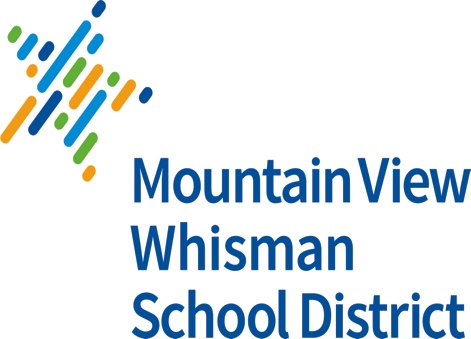 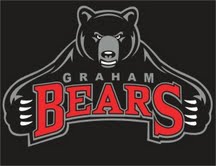 Graham Middle School10/3/186:00 PM – 8:00PMGraham Staff LoungeOfficers Presiding:		Flor Montero			PresidentYolanda Cruz		Vice PresidentMaribel Barajas		TreasurerAzucena Castañon		SecretaryAnthony Swan		Teacher RepresentativeDate:				Wednesday, October 3, 2018Time:				6:00PM Location:			Graham Staff LoungeI.	Call to OrderII.	Welcoming of Members PresentIII.	Introduction of OfficersIV.	Introduction of Teacher RepresentativeIX.	Communications:Jose Virgen Castro has volunteered to be on SSCParent U – Cyberbullying – October 10, 2018DELAC – October 13, 2018ESL Classes for Parent Start Saturday at CastroELAC Field Trip – Wednesday November 7th – Author Francisco JimenezBus to Crittenden will leave at 6:00PMFree ChildcareVI. 	PowerSchool ApplicationVII.	Community Services Agency – Eonis CibrianVIII.	Reclassification Presentation – Arline Siam